ZAPISNIK7. seje sveta Krajevne skupnosti Nova Gorica, ki je bila, 28. junija 2023, ob 17.15 v prostorih Krajevne skupnosti, Erjavčeva 4, Nova GoricaPrisotni: Gregor Humar, Iztok Nemec, Sanja Markočič, Bojan Horvat, Neli Skočaj, Darija Bratina, Oton Mozetič, Mateja Humar, Irena Jevšček, Valter AdamičOstali prisotni: Melanija KerševanOdsotni-opravičili: Vesna Vitez, Ingrid Černe, Radovan LičenPredlog dnevnega reda:1. Pregled in potrditev zapisnika 6. redne seje2. Predlog poročila o delu KS Nova Gorica v prvem polletju3. Odlok o spremembah in dopolnitvah Odloka o občinskem prostorskem načrtu MONG4. Potrditev naročilnic in pogodb6. Vprašanje in pobudePredsednik Sveta je preveril navzočnost. Prisotnih je 10 svetnikov. Seja je sklepčna.Predlog dnevnega reda je bil sprejet.ad 1)Pregled in potrditev zapisnika 6. sejeNa zapisnik 6. seje ni bilo pripomb.Sklep: Sprejme se zapisnik 6. seje Sveta KS Nova Gorica, ki je bila 30. 5. 2023. Sklep je bil soglasno sprejet.ad 2)Predlog poročila o delu KS Nova Gorica v prvem polletjuDopolniti s poudarkom o delu Hortikulturne komisije.Svetnica Darija Bratina je povedala, da so opravili podroben ogled na terenu Erjavčeva, avtobusna postaja, Cankarjeva, Gregorčičeva, Kidričeva, … Vsi člani komisije so se strinjali, da v Novo Gorico ne spadajo iglavci. Predlagali bodo tudi, da se o vseh projektih, ki jih delajo v metu posvetujejo s Hortikulturno komisijo.Sklep:Sprejme se poročilo o delu KS Nova Gorica v prvem polletju, od 1. 1. 2023 do 30. 6. 2023.Sklep je bil soglasno sprejet.ad 3)Odlok o spremembah in dopolnitvah Odloka o občinskem prostorskem načrtu MONGPredsednik Sveta KSNG je povedal, da se Odlok 7 nanaša na razvojne projekte in da je do 16. julija čas za pripombe. Drugi del Odloka o spremembah (9) bo vezan na stanovanjsko gradnjo in bo javno razgrnjen jeseni.Predlagal je, da vsak posameznik Odlok o spremembah pregleda in obvesti tudi krajane, da ne bo potem pripomb glede obveščenosti. Postopek sprememb je zelo dolg in je prav, da se vsak posameznik aktivno in pravočasno vključi.ad 4 )Potrditev naročilnic in pogodbNaročilnice se v večini nanašajo na prireditvi ob krajevnem prazniku 13. in 16. junija 2023.Sklep:Potrdi se izdane naročilnice v obdobju od 1. do 28. junija 2023.Sklep je bil soglasno sprejet.ad 5)Vprašanje in pobude5-1) Svetnik Oton Mozetič je predlagal, da se oživi ploščad med stavbo KS in Hitovo poslovno stavbo tako, da se pripravi manjše prireditve. Ploščad se je pokazala za zelo primeren prostor tako ob prireditvi Krajevne skupnosti kot tudi ob Prazniku glasbe.Sklep:Sprejme se pobudo svetnika Otona Mozetiča.Sklep je bil soglasno sprejet.5-2) KS Nova Gorica je v letu 2016 sprejela Pravilnik o uporabi poslovnih prostorov in hkrati tudi cenik za oddajo prostorov. Obratovalni stroški so v tem času narasli, zato je potrebno tudi ustrezno prilagoditi cenik. Uporaba galerije Frnaža 100,00 EUR dnevno, uporaba sejne sobe pa 20,00 EUR na uro.Sklep:Sprejme se cenik oddaje prostorov v uporabo: Galerija Frnaža 100,00 EUR dnevno, sejna soba 20,00 EUR na uro. Sklep je bil soglasno sprejet.S sprejetim sklepom obvestimo zainteresirane za uporabo prostorov. Cenik se objavi na spletni strani.5-3) Svetnik Bojan Horvat je opozoril na ekološki otok na Gregorčičevi ulici iz katerega tako zaudarja (zlasti poleti), da stanovalci bloka ne morejo odpirati oken. Pred leti je bilo ob ekološkem otoku posajeno drevo, ki je neprijetne vonjave "zadržalo", po nadomestitvi z novim manjšim drevesom pa temu ni več tako. Predlagal je , da se o tem obvesti ustrezne občinske službe.Seja se je zaključila ob 18.45.Številka: 900-12/2023Zapisnik je bil sprejet na 8. seji, ki je bila 31. 7. 2023.Zapisala: Melanija Kerševan Predsednik Sveta KS Nova Gorica:             Gregor Humar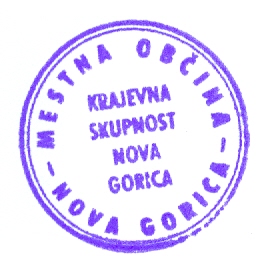 Arctur d.o.o.16/2023Vzdrževanje in gostov. spletne strani110,00Otis d.o.o.17/2023zastave 150x300, 6 kos360,00Tadej Kavčič s.p.18/2023pogostitev 16. 6. 2023400,00Zavod RESET19/2023plakat, zgibanke, vabila /%. obletnica419,00Copigraf Faganelj20/2023Zgibanke (ponatis), plakat161,80Sandi kokošar s.p.21/2023Ozvočenje prireditve 13. in 16. 6. 2023400,00Aleš Testen s.p.22/2023Pogostitev 13. 6. 2023456,62Radoš Bolčina s.p.23/2023Nastop in povezovanje 13. 6. 2023400,00MePZ Nova Gorica24/2023Nastop 13. 6. 2023250,00Dušan kovačič25/2023Prevoz miz 13. 6. 202350,00Petra Brumat s.p.26/2023Vrtnice26,48SAZASpogodbaavtorski honorar24,89